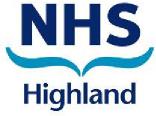 DRAFT ACTION NOTE North Skye Improvement & Sir Lewis Ritchie Implementation GroupWednesday 17 August 2022 North Skye Improvement & Sir Lewis Ritchie Implementation GroupWednesday 17 August 2022 PRESENT:Ross Mackenzie (RMacK), Area Manager West NHSH (Chair)Neil Clapperton (NC), Chief Executive, Lochalsh & Skye Housing AssociationIain McIvor (IM), Lochalsh & Skye Housing AssociationStuart Macpherson (SM), HIENT/Chair, SLWR Community Planning PartnershipNeil Campbell (NC), SOSCatriona MacDonald (CM), Portree Community MemberCathy Shaw (CS) Rural Support Team Lead Advanced Practitioner NHSHFiona Malcolm (FM), Head of Integration, Adult Social Care HCGraham MacLeod (GM), SAS Head of Service HighlandKate Earnshaw (KE), District Manager, Skye, Lochalsh & Wester Ross NHSHMarie McIlwraith (MMcI), Community Engagement  Manager NHSHWil Nel (WN), Rural Emergency Practitioner/ District Medical Lead SLWR/ Clinical Director West NHSHJo-Anne Ford (JF), SLCVOMargaret Moss (MM), Associate Director AHPs NHSHAPOLOGIES:Julie Gilmore, Denise McFarlane, Sophie IsaacsonPRESENT:Ross Mackenzie (RMacK), Area Manager West NHSH (Chair)Neil Clapperton (NC), Chief Executive, Lochalsh & Skye Housing AssociationIain McIvor (IM), Lochalsh & Skye Housing AssociationStuart Macpherson (SM), HIENT/Chair, SLWR Community Planning PartnershipNeil Campbell (NC), SOSCatriona MacDonald (CM), Portree Community MemberCathy Shaw (CS) Rural Support Team Lead Advanced Practitioner NHSHFiona Malcolm (FM), Head of Integration, Adult Social Care HCGraham MacLeod (GM), SAS Head of Service HighlandKate Earnshaw (KE), District Manager, Skye, Lochalsh & Wester Ross NHSHMarie McIlwraith (MMcI), Community Engagement  Manager NHSHWil Nel (WN), Rural Emergency Practitioner/ District Medical Lead SLWR/ Clinical Director West NHSHJo-Anne Ford (JF), SLCVOMargaret Moss (MM), Associate Director AHPs NHSHAPOLOGIES:Julie Gilmore, Denise McFarlane, Sophie IsaacsonPRESENT:Ross Mackenzie (RMacK), Area Manager West NHSH (Chair)Neil Clapperton (NC), Chief Executive, Lochalsh & Skye Housing AssociationIain McIvor (IM), Lochalsh & Skye Housing AssociationStuart Macpherson (SM), HIENT/Chair, SLWR Community Planning PartnershipNeil Campbell (NC), SOSCatriona MacDonald (CM), Portree Community MemberCathy Shaw (CS) Rural Support Team Lead Advanced Practitioner NHSHFiona Malcolm (FM), Head of Integration, Adult Social Care HCGraham MacLeod (GM), SAS Head of Service HighlandKate Earnshaw (KE), District Manager, Skye, Lochalsh & Wester Ross NHSHMarie McIlwraith (MMcI), Community Engagement  Manager NHSHWil Nel (WN), Rural Emergency Practitioner/ District Medical Lead SLWR/ Clinical Director West NHSHJo-Anne Ford (JF), SLCVOMargaret Moss (MM), Associate Director AHPs NHSHAPOLOGIES:Julie Gilmore, Denise McFarlane, Sophie IsaacsonPRESENT:Ross Mackenzie (RMacK), Area Manager West NHSH (Chair)Neil Clapperton (NC), Chief Executive, Lochalsh & Skye Housing AssociationIain McIvor (IM), Lochalsh & Skye Housing AssociationStuart Macpherson (SM), HIENT/Chair, SLWR Community Planning PartnershipNeil Campbell (NC), SOSCatriona MacDonald (CM), Portree Community MemberCathy Shaw (CS) Rural Support Team Lead Advanced Practitioner NHSHFiona Malcolm (FM), Head of Integration, Adult Social Care HCGraham MacLeod (GM), SAS Head of Service HighlandKate Earnshaw (KE), District Manager, Skye, Lochalsh & Wester Ross NHSHMarie McIlwraith (MMcI), Community Engagement  Manager NHSHWil Nel (WN), Rural Emergency Practitioner/ District Medical Lead SLWR/ Clinical Director West NHSHJo-Anne Ford (JF), SLCVOMargaret Moss (MM), Associate Director AHPs NHSHAPOLOGIES:Julie Gilmore, Denise McFarlane, Sophie Isaacson1WELCOME WELCOME WELCOME RMack welcomed everyone to the meeting and apologies are noted above.  Clarification is being sought from Louise Bussell regarding where all the groups sit within the structure.  RMack welcomed everyone to the meeting and apologies are noted above.  Clarification is being sought from Louise Bussell regarding where all the groups sit within the structure.  RMack welcomed everyone to the meeting and apologies are noted above.  Clarification is being sought from Louise Bussell regarding where all the groups sit within the structure.  LEADRecommendation 1 - Urgent Care 24/7 Recommendation 1 - Urgent Care 24/7 Cathy ShawNHS24 referring to leadership regarding current environment changes perceived in relation to SLR recommendations.Recruitment complete – 1 post held for discussion with SAS re integrated working with Advanced Paramedic Practitioners. 3 qualified ANPs in post; 1 trainee expected to be ready to commence end of October; 1 qualified ANP joining at end of September expected to be ready to commence 3-6 months; 1 trainee beginning 3rd module with expected completion Feb-Mar 23 and ready to commence in May 23; 1 trainee with ED background expected to commence in approx 18 months.  Associate Lead post has been agreed to ensure leadership and governance and leadership expected to be recruited internally and based in Broadford initially to support training of ANPs.  Working with RST to ensure a sustainable model for them and the community.  Resilience & retention continues to be a concern.  Walk in service considered essential by the community. It is requested that mental health support is considered. Continued support between ANPs and REPs.  Hospital at Home models being reviewed with HIS providing support and advice around team development.  SG money to support this on a non-recurring basis.  Bids to be submitted by 1 Sept 22.  Future consideration to be given to rehab and C@H.Clarification for public around 111 and 999 calls; important to reflect how ongoing work fits with SLR required outcome.  New signage awaited and an external phone line to be installed.Once new Associate Lead is in post a review of what urgent care is will be undertaken.  Discussion with SAS around co-location.Portree community beds – staffing challenges - NHSH considering temporary posts in the interim.  Further in depth discussion required.Forward planning will re-establish confidence.It is noted that HC has submitted a proposal to SG for £50m upgrade for Portree Harbour to include surrounding infrastructure. Considered useful to include NHSH in conversations. Mental health – Community Mental Health & Well Being Fund money distributed via 3rd sector interface; follow on from Highland Carers in Caithness will be distribution of money on Skye for 16-24 year old.  Short term 12 month projects with specific outcomes.  A Workshop is expected to take place with key stakeholders in late October.  RMacK/KENHS24 referring to leadership regarding current environment changes perceived in relation to SLR recommendations.Recruitment complete – 1 post held for discussion with SAS re integrated working with Advanced Paramedic Practitioners. 3 qualified ANPs in post; 1 trainee expected to be ready to commence end of October; 1 qualified ANP joining at end of September expected to be ready to commence 3-6 months; 1 trainee beginning 3rd module with expected completion Feb-Mar 23 and ready to commence in May 23; 1 trainee with ED background expected to commence in approx 18 months.  Associate Lead post has been agreed to ensure leadership and governance and leadership expected to be recruited internally and based in Broadford initially to support training of ANPs.  Working with RST to ensure a sustainable model for them and the community.  Resilience & retention continues to be a concern.  Walk in service considered essential by the community. It is requested that mental health support is considered. Continued support between ANPs and REPs.  Hospital at Home models being reviewed with HIS providing support and advice around team development.  SG money to support this on a non-recurring basis.  Bids to be submitted by 1 Sept 22.  Future consideration to be given to rehab and C@H.Clarification for public around 111 and 999 calls; important to reflect how ongoing work fits with SLR required outcome.  New signage awaited and an external phone line to be installed.Once new Associate Lead is in post a review of what urgent care is will be undertaken.  Discussion with SAS around co-location.Portree community beds – staffing challenges - NHSH considering temporary posts in the interim.  Further in depth discussion required.Forward planning will re-establish confidence.It is noted that HC has submitted a proposal to SG for £50m upgrade for Portree Harbour to include surrounding infrastructure. Considered useful to include NHSH in conversations. Mental health – Community Mental Health & Well Being Fund money distributed via 3rd sector interface; follow on from Highland Carers in Caithness will be distribution of money on Skye for 16-24 year old.  Short term 12 month projects with specific outcomes.  A Workshop is expected to take place with key stakeholders in late October.  RMacK/KERecommendation 6 - First RespondersRecommendation 6 - First RespondersWork ongoing with Memoranda of Agreement in liaison with other organisations.Work ongoing with Memoranda of Agreement in liaison with other organisations.Recommendation 2 - Community BedsRecommendation 2 - Community BedsIt is expected that this will require support from Scottish Futures Trust to move to next stage – requires update and clarification from Louise Bussell.It is expected that this will require support from Scottish Futures Trust to move to next stage – requires update and clarification from Louise Bussell.Recommendation 7 – Workforce CapacityRecommendation 7 – Workforce CapacityCentral to everything.Central to everything.Recommendation 8 - HousingRecommendation 8 - HousingLooking at requirements in North Skye, South Skye and potential public or private sector options, eg hostel accommodation , family accommodation, supported housing and opportunities/potential with land and housing association current building proposals, possible residential nursing homes. Allocation of existing Housing Association – moves towards formalising arrangements with NHSH providing increasing numbers of properties to incoming professions and trainees and re-allocating existing stock to support.Budhmor meetings – Crossreach may offer the community first refusal to purchase.  Local group being convened to consider opportunities.  Public Health needs assessment being undertaken will offer a clearer idea of numbers and options.Looking at requirements in North Skye, South Skye and potential public or private sector options, eg hostel accommodation , family accommodation, supported housing and opportunities/potential with land and housing association current building proposals, possible residential nursing homes. Allocation of existing Housing Association – moves towards formalising arrangements with NHSH providing increasing numbers of properties to incoming professions and trainees and re-allocating existing stock to support.Budhmor meetings – Crossreach may offer the community first refusal to purchase.  Local group being convened to consider opportunities.  Public Health needs assessment being undertaken will offer a clearer idea of numbers and options.Recommendation 9 - RoadsRecommendation 9 - RoadsConsider meeting with Transport Scotland and HC roads authority.  Some improvements have been made.   FM will ensure Malcolm MacLeod is aware.Smaller roads not gritted.  HC has specific gritting schedules.  Consider meeting with Transport Scotland and HC roads authority.  Some improvements have been made.   FM will ensure Malcolm MacLeod is aware.Smaller roads not gritted.  HC has specific gritting schedules.  Recommendation 10 - Transport and AccessRecommendation 10 - Transport and AccessNeed to identify the Chair of the Transport & Access group.  Ross will approach Neil MacRae/Neil Campbell to discuss.Access audits RMacK will follow up to ascertain progress.Need to identify the Chair of the Transport & Access group.  Ross will approach Neil MacRae/Neil Campbell to discuss.Access audits RMacK will follow up to ascertain progress.Recommendation 11 - DigitalRecommendation 11 - DigitalNear Me and video conferencing available.  RMacK will contact Mairi McIvor for an update on progress and implementation of technology and to invite her to future meetings.Maintain sight of how this fits with Centre for Excellence.Near Me and video conferencing available.  RMacK will contact Mairi McIvor for an update on progress and implementation of technology and to invite her to future meetings.Maintain sight of how this fits with Centre for Excellence.Recommendation 12 – Raasay/Lochcarron/GlenelgRecommendation 12 – Raasay/Lochcarron/GlenelgComplete other than ongoing staff turnover.Evaluation should be considered for learning purposes.Complete other than ongoing staff turnover.Evaluation should be considered for learning purposes.Howard Doris Centre meetings ongoing.Howard Doris Centre meetings ongoing.Glenelg – complete.Evaluation should be considered for learning purposes.Glenelg – complete.Evaluation should be considered for learning purposes.Recommendation 13 – Centre for ExcellenceRecommendation 13 – Centre for ExcellenceFestival of Learning at SkyeLab during the last 2 weeks of September.  1st morning – launch of the new National Centre for Remote & Rural Health & Social Care and workshops will ensue with ongoing workshops over the following 6 months.  NES resources being utilised.    This will be revisited following the launch when more information will be available.Festival of Learning at SkyeLab during the last 2 weeks of September.  1st morning – launch of the new National Centre for Remote & Rural Health & Social Care and workshops will ensue with ongoing workshops over the following 6 months.  NES resources being utilised.    This will be revisited following the launch when more information will be available.Recommendation 14 – Best Use of ServicesRecommendation 14 – Best Use of ServicesPresenting to correct services – target national campaigns around right care right place’.  Issue around general communication – community is unsure of what is happening - need regular communications to share more information on progress, or indeed lack of progress, in different ways.  MMcI would suggest possibly convening a communication group.  CS expressed her Team’s willingness to speak to the community.  Presenting to correct services – target national campaigns around right care right place’.  Issue around general communication – community is unsure of what is happening - need regular communications to share more information on progress, or indeed lack of progress, in different ways.  MMcI would suggest possibly convening a communication group.  CS expressed her Team’s willingness to speak to the community.  Recommendation 15 – Pulling It TogetherRecommendation 15 – Pulling It TogetherThis group is working towards making progress with the implementation.This group is working towards making progress with the implementation.AOBAOBDATE OF NEXT MEETING – DATE OF NEXT MEETING –  Wed 28 September 1500-1700 Wed 28 September 1500-1700